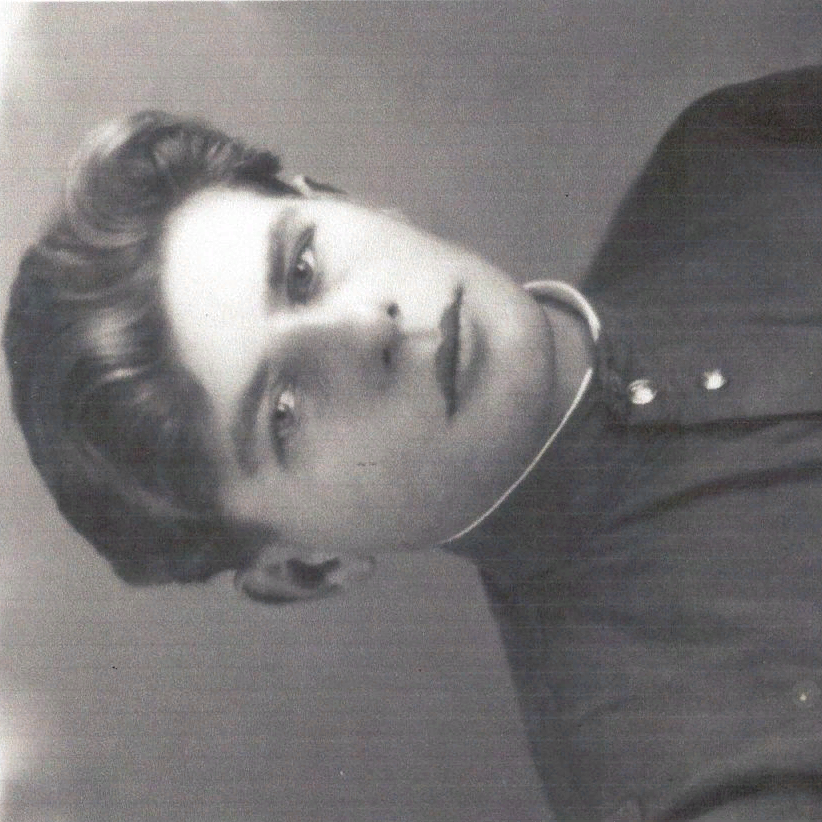 БуткоГригорий Игнатьевич(1925-1997)